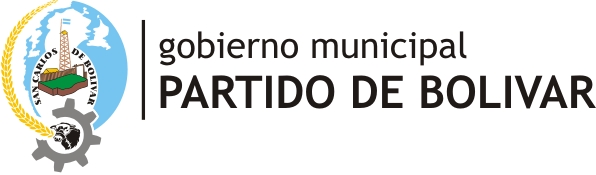 Decreto Nº 581Bolívar, 31 de marzo de 2020.-VISTO: Los Decretos de Necesidad y Urgencia N° 260/20, 297/2020 y sus modificatorias, las Resoluciones N° 568/20 y N° 627/20 del Ministerio de Salud de la Nación;CONSIDERANDO:Que por el Decreto de Necesidad y Urgencia N° 260 de fecha 12 de Marzo de 2020 se amplió la emergencia pública en materia sanitaria establecida por la Ley N° 27.541, en virtud de la Pandemia declarada por la ORGANIZACIÓN MUNDIAL DE LA SALUD (OMS) en relación con el nuevo Coronavirus (COVID-19), por el plazo de UN (1) año a partir de la entrada en vigencia del presente decreto (art. 1°).Que por el Decreto de Necesidad y Urgencia N° 260/20 se designó al MINISTERIO DE SALUD como su Autoridad de Aplicación.Que, en este sentido, por su artículo 2° se facultó al MINISTERIO DE SALUD a disponer las recomendaciones y medidas a adoptar respecto de la situación epidemiológica, a fin de mitigar el impacto sanitario;Que por el por Decreto de Necesidad y Urgencia N° 297 de fecha 19 de Marzo de 2020 se dispuso el “aislamiento social, preventivo y obligatorio” de todas las personas que habitan el país o se encuentran en el en forma temporaria, desde el 20 al 31 de marzo inclusive del corriente año;Que por el  artículo  2°  del  decreto  de  necesidad  y  urgencia  se estableció que “las personas deberán permanecer en sus residencias habituales o en la residencia en que se encuentren a las 0:00 horas del día 20 de marzo de 2020, momento de inicio de la medida dispuesta. Deberán abstenerse de concurrir a sus lugares de trabajo y no podrán desplazarse por rutas, vías y espacios públicos, todo ello con el fin de prevenir la circulación y el contagio del virus COVID-19 y la consiguiente afectación a la salud pública y los demás derechos subjetivos derivados, tales como la vida y la integridad física de las personas.Quienes se encuentren cumpliendo el aislamiento dispuesto en el artículo 1°, solo podrán realizar desplazamientos mínimos e indispensables para aprovisionarse de artículos de limpieza, medicamentos y alimentos.”;Que  por  el  artículo  6°  de dicho cuerpo normativo,  se  establecieron  excepciones  del  cumplimiento  del  “aislamiento social, preventivo y obligatorio” y de la prohibición de circular a las personas afectadas a las actividades y servicios de transporte público de pasajeros, de mercaderías, petróleo, combustibles y gas licuado de petróleo, transporte  de  residuos  sólidos  urbanos,  peligrosos  y  patogénicos,  transporte  y  distribución  de  combustibles  líquidos,  petróleo  y  gas,  transporte  de  caudales,  distribución  de  paquetería,  actividades  impostergables  de  comercio exterior, actividades vinculadas con la distribución agropecuaria y de pesca;Que  en  forma  adicional  a  las  limitaciones  descriptas,  por  medio los artículos 1° y 2° de  la  Resolución  N°  627 de fecha 19 de Marzo de 2020  del  MINISTERIO  DE SALUD DE LA NACIÓN y, a fin de acompañar las medidas adoptadas por el PODER EJECUTIVO NACIONAL, se aprobaron las indicaciones para el aislamiento (Anexo I) y las indicaciones de distanciamiento social (Anexo II), ambas de cumplimiento obligatorio por las personas alcanzadas;Que, asimismo, por el artículo 3° se especificaron las personas consideradas como “grupos de riesgo”, en el marco de lo dispuesto por el artículo 1° del Decreto N° 260/20;Que mediante Decreto N° 132 de fecha 12 de Marzo de 2020, el Gobernador de la Provincia de Buenos Aires declara el estado de emergencia sanitaria en el ámbito de toda la Provincia de Buenos Aires a tenor de la enfermedad por el nuevo coronavirus (COVID-19);Que por el artículo 8° de dicho decreto, se invita a los Poderes Legislativo y Judicial, y a los Municipios de la provincia de Buenos Aires, a adherir a los términos del presente decreto o adoptar, en forma urgente, medidas de idéntico tenor;Que por Decreto Municipal de Necesidad y Urgencia N° 571 de fecha 21 de Marzo de 2020 la Municipalidad de Bolívar adhirió al DNU 297/20, adoptándose diversas medidas tendientes a reducir el riesgo de propagación del contagio en la población de nuestro Partido;Que el artículo 10° del Decreto de Necesidad y Urgencia N° 297/20 dispone “Las provincias, la Ciudad Autónoma de Buenos Aires y los municipios dictarán las medidas necesarias para implementar lo dispuesto en el presente decreto, como delegados del gobierno federal, conforme lo establece el artículo 128 de la Constitución Nacional, sin perjuicio de otras medidas que deban adoptar tanto las provincias, como la Ciudad Autónoma de Buenos Aires, como los Municipios, en ejercicio de sus competencias propias”;Que dentro de las medidas adoptadas por el DNU N° 571/20, se destaca el cierre transitorio y hasta el 31 de marzo del corriente de los accesos a la ciudad de San Carlos de Bolívar, principales y secundarios (pavimentados y no pavimentados), con excepción de los accesos: a) Ruta Nacional 226 y Av. Calfucurá y b) Av.  Cacique Coliqueo y Ruta Provincial 65;Que la dinámica de la pandemia y su impacto sobre la vida social de la población en su conjunto, ha verificado la necesidad de intensificar los controles de acceso a la ciudad;Que a través del DNU N° 297/20 se estableció que los desplazamientos de las personas que se desempeñan en diversos servicios que se consideran esenciales deben limitarse al estricto cumplimiento de dichas actividades y servicios;Que como fuera expresado en los considerandos del DNU N° 571/20 “el artículo 14 de la Constitución Nacional establece que “todos los habitantes de la Nación gozan de los siguientes derechos conforme a las leyes que reglamenten su ejercicio; a saber: de trabajar y ejercer toda industria lícita; de navegar y comerciar; de peticionar a las autoridades; de entrar, permanecer, transitar y salir del territorio argentino….”.Que, si bien resulta ser uno de los pilares fundamentales garantizado en nuestro ordenamiento jurídico, el mismo está sujeto a limitaciones por razones de orden público, seguridad y salud pública. En efecto, el Pacto Internacional de Derechos Civiles y Políticos (PIDCP) recoge en su Artículo 12 Inc. 1 el derecho a “…circular libremente…”, y el artículo 12.3 establece que el ejercicio de los derechos por él consagrados “no podrá ser objeto de restricciones a no ser que éstas se encuentren previstas en la ley, sean necesarias para proteger la seguridad nacional, el orden público, la salud o la moral públicas o los derechos y libertades de terceros, y sean compatibles con los demás derechos reconocidos en el presente Pacto”;Que, en igual sentido, la Convención Americana sobre Derechos Humanos establece en su artículo 22 inciso 3 que el ejercicio de los derechos a circular y residir en un Estado consagrados en el artículo 22.1 “…no puede ser restringido sino en virtud de una ley, en la medida indispensable en una sociedad democrática, para prevenir infracciones penales o para proteger la seguridad nacional, la seguridad o el orden públicos, la moral o la salud públicas o los derechos y libertades de los demás”;Que la doctrina ha venido sosteniendo desde hace largo tiempo la legitimidad del dictado de reglamentos de necesidad y urgencia –con cargo de dar oportunamente cuenta de ellos a la honorable Legislatura y/o Concejo Deliberante-, cuando medien circunstancias de hecho que, enmarcadas en lo que ha dado a llamarse “El Derecho de la Emergencia”, hagan procedentes remedios excepcionales;Que dichas atribuciones han sido objeto de reiterado ejercicio en la práctica institucional argentina y cuenta con el respaldo de la mejor doctrina constitucional, invocándose “..el ejercicio de funciones legislativas por el Poder Ejecutivo cuando la necesidad se hace presente y la urgencia lo justifica” (cfm. Bielsa Rafael, “Derecho Administrativo” Tomo I, Pag. 309; Villegas Basavilbaso Benjamín “Derecho Administrativo”, Tomo I., Pag. 285 y Miguel Marienhoff “Tratado de Derecho Administrativo”, Tomo I, Pag. 275);Que la Provincia de Buenos Aires no ha resultado ajena a la utilización de este remedio excepcional, toda vez que el Poder Ejecutivo entendió que concurrían los presupuestos de hecho que tornaban admisible su implementación (vgr. Decretos 434/95, 1669/97, 1382/03, 40/07, entre otros);Que en las ultimas horas el Ministerio de Salud de la Republica Argentina amplio las zonas definidas con transmisión local de COVID-19 en Argentina, incorporando a la Ciudad Autónoma de Buenos Aires y Área Metropolitana de Buenos Aires, las Provincias de Chaco y Santa Fe, En Córdoba la localidad de Alta Gracia y Rio Cuarto y  dentro de la provincia de Tierra del Fuego, la localidad de Ushuaia.Que los ministros de Agricultura del Mercosur, más Chile, Bolivia y Perú, acordaron poner en práctica una serie de recomendaciones para evitar las trabas en el transporte de alimentos y productos agropecuarios en la región por la pandemia.Que se implementara un protocolo sanitario para el transporte terrestre de alimentos que tiene como propósito "mantener el normal flujo de productos a través de operaciones de comercio internacional, y resguardar la salud de los trabajadores".Que el Ministerio de Transporte, y Cancillería trabajarán "para llevar adelante la ejecución y cumplimiento" de las recomendaciones pautadas; Que ha tomado intervención de su competencia la Secretaría Legal y Técnica;Que la presente medida se dicta en uso de las atribuciones conferidas por el artículo 10° del Decreto de Necesidad y Urgencia N° 297/20;Por ello; EL INTENDENTE MUNICIPAL DEL PARTIDO DE BOLIVARDECRETAArtículo 1º: Adhiérase al protocolo de  recomendaciones para el transporte de alimentos dictado por el  Consejo Agropecuario del Sur (CAS) con intervención del Instituto Interamericano de Cooperación Agrícola (IICA), ver ANEXO I.Artículo 2°: Crease el Registro de  Choferes que ingresan y se domicilien en el Partido de Bolívar, los cuales completaran sus datos bajo una Declaración Jurada, a efectos de realizar el seguimiento telefónico sintomático sospechoso de COVID-19 por el riesgo de circulación en zonas de trasmisión local.Artículo 3°: Los agentes responsables de conducir camiones y/o acompañante  de las actividades exceptuadas del “Aislamiento Preventivo y Obligatorio” y de la prohibición de circular, que concurran a zonas definidas con transmisión local de COVID-19 en Argentina, identificadas anteriormente, deberán cumplir con todas las medidas preventivas para evitar la diseminación y contagio del COVID -19 en la comunidad de Bolívar.Artículo 4°: Los agentes responsables de conducir camiones y/o acompañante que concurran a zonas de circulación del virus declaradas de riesgo por la Autoridad Sanitaria estarán exceptuados de cumplir el “Aislamiento Social Preventivo y Obligatorio”, pero el tiempo que permanezcan en la ciudad de Bolívar, y su grupo conviviente deberán hacerla de manera obligatoria por catorce (14) días corridos con previo consentimiento firmado.Artículo 5º: Extiéndase el horario de circulación desde el  31 de marzo de 2020 a las 00 hs, hasta el día 13 de Abril del 2020, ampliándose dicha circulación desde las 06:00 hs hasta las  00 hs. atento al inicio de la cosecha de cereales.                    SRA. MARÍA ESTELA JOFRE          SR. MARCOS EMILIO PISANO                     SECRETARIA DE SALUD                   INTENDENTE MUNICIPALANEXO IRECOMENDACIONES1. Desinfectar el interior de las unidades de transporte, en especial las superficies de contacto (volante, manijas de puertas, etc.), en cada cruce de fronteras. Las empresas transportistas deberán proporcionar a sus conductores y acompañantes, kits que contengan máscaras, alcohol en gel (70%), guantes, termómetro, desinfectantes para la profilaxis de la cabina y bolsas de residuos, según las disposiciones de las autoridades sanitarias nacionales en el marco de las recomendaciones de la OMS.2. Reforzar la difusión a nivel interno de buenas prácticas de higiene para todos los conductores y sus ayudantes, que transportan insumos para la producción de alimentos, productos agrícolas o alimentos. Lo mismo se aplicará para el personal involucrado en la recepción de los productos antes mencionados.Las buenas prácticas incluyen las siguientes pautas:a. Si se traslada más de una persona en la cabina, se recomienda el uso de una mascarilla de tiempo completo, con cambio cada 3 horas. En caso de viajar individualmente, la mascarilla se debe de utilizar cuando se interactúa con otros;b. Aplicación de alcohol en gel (70%) frecuentemente en las manos; y en especial antes de subir al camión, después de recibir documentos o dinero durante el trayecto y en la carga y/o descarga;c. Al regresar a la empresa, salir del vehículo y lavarse las manos, los brazos y la cara con agua y jabón; rociar o pasar un desinfectante por las suelas de los zapatos antes de ingresar en un nuevo sitio;d. Mantener una distancia segura (preferentemente 2 metros) entre las personas en los lugares de descanso y evitar las multitudes;e. Se recomienda monitorear la temperatura corporal con frecuencia.Mientras que para operadores de vehículos de carga y entregas de material, las medidas son:1. Ingresar al patio solo en el momento de la carga;2. El conductor no debe abandonar el vehículo;3. A los conductores de contenedores refrigerados se recomienda que no salgan de las cabinas;4. Usar alcohol en gel (70%) en las manos antes y después de la entrega / eliminación de documentos;5. Recomendar el uso de baños para los conductores y sus ayudantes solo en el área de estacionamiento externa de camiones. Mantener la limpieza y desinfección de baños para uso de transportistas y personal de apoyo.